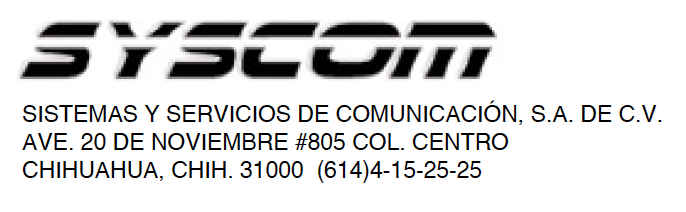 Lea el manual de instrucciones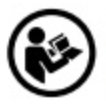 Nombre de producto: Pinza para terminación de conectores Marca: TEMPOModelo: PA70005Indicaciones de conexión para su adecuado funcionamiento en términos técnicos (guía rápida)1. Colocar el conector (plug) en el espacio indicado para ello (6P u 8P) con los hilos del cable previamente ordenados.2. Presionar las pinzas para realizar el crimpado del conector.3. Retirar el plug de las pinzas para verificar que la terminación se haya realizado de manera correcta.